HDDs vs. SSDs (Hard Disk Drives vs. Solid State Drives)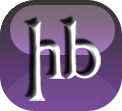 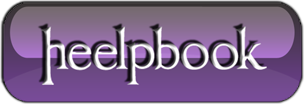 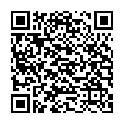 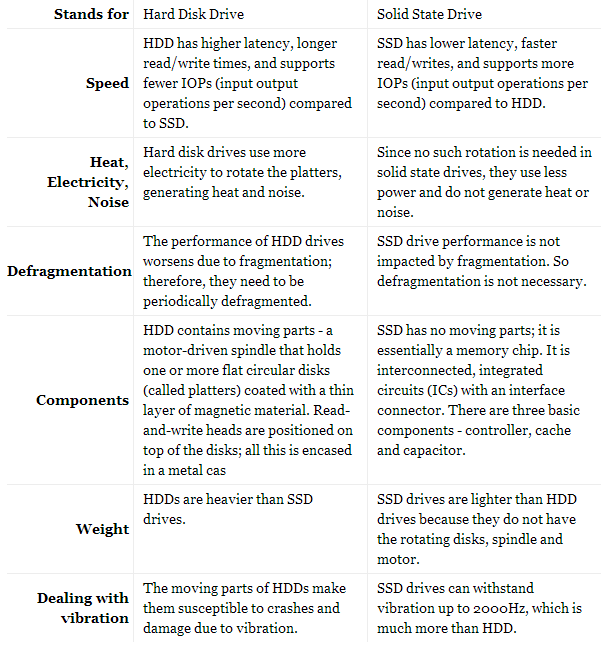 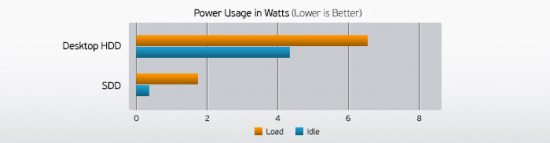 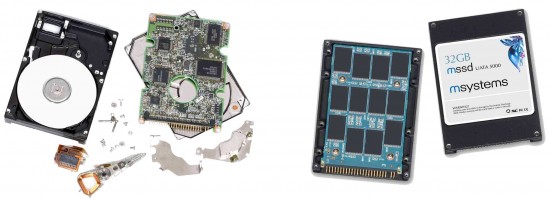 